ПРОЕКТ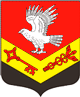 Муниципальное образование«ЗАНЕВСКОЕ ГОРОДСКОЕ ПОСЕЛЕНИЕ»Всеволожского муниципального района Ленинградской областиАДМИНИСТРАЦИЯПОСТАНОВЛЕНИЕ__________											№ ___д. ЗаневкаОб утверждении Программы профилактики рисков причинения вреда (ущерба) охраняемым законом ценностям при осуществлении муниципального контроля за исполнением единой теплоснабжающей организацией обязательств по строительству, реконструкции и (или) модернизации объектов теплоснабжения на территории  МО «Заневское городское поселение» на 2022 год В соответствии со статьей 44 Федерального закона от 31.07.2020 №248-ФЗ «О государственном контроле (надзоре) и муниципальном контроле в Российской Федерации», руководствуясь постановлением Правительства Российской Федерации от 25.06.2021 №990 «Об утверждении Правил разработки и утверждения контрольными (надзорными) органами программы профилактики рисков причинения вреда (ущерба) охраняемым законом ценностям», Уставом муниципального образования «Заневское городское поселение» Всеволожского муниципального района Ленинградской области, администрация муниципального образования «Заневское городское поселение» Всеволожского муниципального района Ленинградской областиПОСТАНОВЛЯЕТ:1. Утвердить Программу профилактики рисков причинения вреда (ущерба) охраняемым законом ценностям при осуществлении муниципального контроля за исполнением единой теплоснабжающей организацией обязательств по строительству, реконструкции и (или) модернизации объектов теплоснабжения  на территории  муниципального образования «Заневское городское поселение»  Всеволожского муниципального района Ленинградской области на 2022 год,  согласно приложению.2.	Настоящее постановление подлежит опубликованию в газете «Заневский вестник» и размещению на официальном сайте муниципального образования http://www.zanevkaorg.ru/.3.	Настоящее постановление вступает в силу после его официального опубликования в газете «Заневский вестник».4.	Контроль за исполнение настоящего постановления возложить на заместителя главы администрации Гречица В. В.Глава администрации 								А.В. ГердийПриложениеУТВЕРЖДЕНОпостановлением администрацииМО «Заневское городское поселение»от  ______  №  ___Программа профилактики рисков причинения вреда (ущерба) охраняемым законом ценностям при осуществлении муниципального контроля за исполнением единой теплоснабжающей организацией обязательств по строительству, реконструкции и (или) модернизации объектов теплоснабженияна территории  муниципального образования «Заневское городское поселение»  Всеволожского муниципального района Ленинградской области на 2022 год1. Общие положения1.1. Настоящая Программа профилактики рисков причинения вреда (ущерба) охраняемым законом ценностям при осуществлении муниципального контроля за исполнением единой теплоснабжающей организацией обязательств по строительству, реконструкции и (или) модернизации объектов теплоснабжения на территории  муниципального образования «Заневское городское поселение»  Всеволожского муниципального района Ленинградской области на 2022 год  (далее - Программа) разработана в целях  стимулирования добросовестного соблюдения обязательных требований контролируемым лицом, устранения условий, причин и факторов, способных привести к нарушениям обязательных требований и (или) причинению вреда (ущерба) охраняемым законом ценностям в отношении единой теплоснабжающей организацией, а также создание условий для доведения обязательных требований до контролируемого лица, повышение информированности о способах их соблюдения.1.2. Программа разработана в соответствии с:Федеральным законом от 31.07.2020 №248-ФЗ «О государственном контроле (надзоре) и муниципальном контроле в Российской Федерации» (далее - Федеральный закон №248-ФЗ);Федеральным законом от 31.07.2020 №247-ФЗ «Об обязательных требованиях в Российской Федерации»;постановлением Правительства Российской Федерации от 25.06.2021            №990 «Об утверждении Правил разработки и утверждения контрольными (надзорными) органами программы профилактики рисков причинения вреда (ущерба) охраняемым законом ценностям».1.3. Срок реализации Программы - 2022 год.2. Анализ текущего состояния осуществления муниципального контроля за исполнением единой теплоснабжающей организацией обязательств по строительству, реконструкции и (или) модернизации объектов теплоснабжения, описание текущего развития профилактической деятельности, характеристика проблем, на решение которых направлена Программа2.1. Предметом муниципального контроля за исполнением единой теплоснабжающей организацией обязательств по строительству, реконструкции и (или) модернизации объектов теплоснабжения является соблюдение единой теплоснабжающей организацией в процессе реализации мероприятий по строительству, реконструкции и (или) модернизации объектов теплоснабжения, необходимых для развития, обеспечения надежности и энергетической эффективности системы теплоснабжения и определенных для нее в схеме теплоснабжения, требований Федеральный закона от 27.07.2010 №190-ФЗ «О теплоснабжении» и принятых в соответствии с ним иных нормативных правовых актов, в том числе соответствие таких реализуемых мероприятий схеме теплоснабжения.2.2. Обязательные требования в сфере осуществления муниципального контроля за исполнением единой теплоснабжающей организацией обязательств по строительству, реконструкции и (или) модернизации объектов теплоснабжения, регламентированы Федеральным законом от 27.07.2010 № 190-ФЗ «О теплоснабжении».2.3. Объектами муниципального контроля за исполнением единой теплоснабжающей организацией обязательств по строительству, реконструкции и (или) модернизации объектов теплоснабжения являются:1) деятельность, действия (бездействие) контролируемых лиц, в рамках которых должны соблюдаться обязательные требования, в том числе предъявляемые к контролируемым лицам, осуществляющим деятельность, действия (бездействие);2) здания, помещения, сооружения, линейные объекты, территории, оборудование, устройства, предметы и другие объекты, которыми контролируемые лица владеют и (или) пользуются и к которым предъявляются обязательные требования (далее – производственные объекты).2.4. Под контролируемым лицом при осуществлении муниципального контроля понимаются организации, указанная в статье 31 Федерального закона №248-ФЗ, деятельность, действия или результаты деятельности которых либо производственные объекты, находящиеся во владении и (или) в пользовании которых, подлежат муниципальному контролю.2.5. Анализ текущего состояния осуществления муниципального контроля за исполнением единой теплоснабжающей организацией обязательств по строительству, реконструкции и (или) модернизации объектов теплоснабжения и описание текущего развития профилактической деятельности на данный момент не представляется возможным в связи с осуществление данного вида муниципального контроля с 01.01.2022.2.6. Основными проблемами, на решение которых направлена Программа, являются: недостаточная информированность контролируемого лица об обязательных требованиях и способах их исполнения, а также низкая мотивация добросовестного соблюдения обязательных требований данным лицом.3. Цели и задачи реализации Программы3.1. Целями реализации Программы являются:1) стимулирование добросовестного соблюдения обязательных требований контролируемым лицом;2) устранение условий, причин и факторов, способных привести к нарушениям обязательных требований и (или) причинению вреда (ущерба) охраняемым законом ценностям в отношении единой теплоснабжающей организацией;3) создание условий для доведения обязательных требований до контролируемого лица, повышение информированности о способах их соблюдения.3.2. Задачами реализации Программы являются:1) выявление причин, факторов и условий, способствующих нарушению обязательных требований, разработка мероприятий, направленных на устранение нарушений обязательных требований в отношении единой теплоснабжающей организацией;2) повышение правосознания и правовой культуры юридических лиц в сфере строительства, реконструкции и (или) модернизации объектов теплоснабжения;3) приоритет реализации профилактических мероприятий, направленных на снижение риска причинения вреда (ущерба), по отношению к проведению контрольных (надзорных) мероприятий.4. Перечень профилактических мероприятий, сроки (периодичность) их проведения5. Показатели результативности и эффективности Программы№Наименованиепрофилактического мероприятияСрок реализацииОтветственные должностные лица1.Информирование, посредством размещения (поддержания в актуальном состоянии) на официальном сайте муниципального образования:1.1.текстов нормативных правовых актов, регулирующих осуществление муниципального контроля за исполнением единой теплоснабжающей организацией обязательств по строительству, реконструкции и (или) модернизации объектов теплоснабжения;в течение года (по мере необходимости)Начальник сектора ЖКХ и благоустройства1.2.сведений об изменениях, внесенных в нормативные правовые акты, регулирующие осуществление муниципального контроля за исполнением единой теплоснабжающей организацией обязательств по строительству, реконструкции и (или) модернизации объектов теплоснабжения, о сроках и порядке их вступления в силу;в течение года (по мере необходимости)Начальник сектора ЖКХ и благоустройства1.3.перечня нормативных правовых актов с указанием структурных единиц этих актов, содержащих обязательные требования, оценка соблюдения которых является предметом муниципального контроля за исполнением единой теплоснабжающей организацией обязательств по строительству, реконструкции и (или) модернизации объектов теплоснабжения, а также информацию о мерах ответственности, применяемых при нарушении обязательных требований, с текстами в действующей редакции;01.01.2022Начальник сектора ЖКХ и благоустройства1.4.руководств по соблюдению обязательных требований, разработанных и утвержденных в соответствии с Федеральным законом «Об обязательных требованиях в Российской Федерации»;01.01.2022Начальник сектора ЖКХ и благоустройства1.5программы профилактики рисков причинения вреда и плана проведения плановых контрольных (надзорных) мероприятий;В течение 5 дней с даты утвержденияНачальник сектора ЖКХ и благоустройства1.6исчерпывающего перечня сведений, которые могут запрашиваться контрольным органом у контролируемого лица;01.01.2022Начальник сектора ЖКХ и благоустройства1.9.сведений о способах получения консультаций по вопросам соблюдения обязательных требований;01.01.2022Начальник сектора ЖКХ и благоустройства1.10.доклада о муниципальном контроле за исполнением единой теплоснабжающей организацией обязательств по строительству, реконструкции и (или) модернизации объектов теплоснабженияв течение 5 дней с даты утвержденияНачальник сектора ЖКХ и благоустройства2. Объявление предостережения о недопустимости нарушения обязательных требованийв течение года (при наличии оснований)Начальник сектора ЖКХ и благоустройства3.Консультирование посредством видео-конференц-связи, на личном приеме либо в ходе проведения профилактического мероприятия, контрольного (надзорного) мероприятия в порядке, установленном положением о виде контроляв течение годаНачальник, главный специалист, ведущий специалист сектора  ЖКХ и благоустройства4. Профилактический визит в целях информирования об обязательных требованиях, предъявляемых к его деятельности либо к принадлежащим объектам контроля, их соответствии критериям риска, основаниях и о рекомендуемых способах снижения категории риска, а также о видах, содержании и об интенсивности контрольных (надзорных) мероприятий, проводимых в отношении объекта контроля исходя из его отнесения к соответствующей категории риска1 раз в годНачальник, главный специалист, ведущий специалист сектора  ЖКХ и благоустройстваНаименование показателяИсполнениепоказателя2022 год,%Полнота информации, размещенной на официальном сайте муниципального образования в соответствии со  статьей 46 Федерального закона №248-ФЗ100%Доля контролируемых лиц, удовлетворенных консультированием в общем количестве контролируемых лиц, обратившихся за консультацией100%